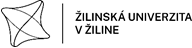 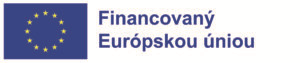 Prihláška na dlhodobý Erasmus+ ŠTUDIJNÝ POBYT v dĺžke trvania od 2 až 12 mesiacovŽiadosť o pridelenie Erasmus+ grantu ------------------------------                                                               	  --------------------------------Dátum odovzdania prihlášky 						Podpis študentaErasmus+ fakultnému koordinátorovi
Meno, priezvisko,titul študentaFakulta UNIZA, študijný programAkademický rok, v ktorom sa študijný pobyt uskutočníRočník a  stupeň  štúdia na UNIZA(Bc., Ing./Mgr., PhD.)v semestri akademického roka kedy je plánovaná mobilitaPrijímajúca zahraničná univerzitaNázov  univerzity, krajina, adresaNázov fakulty na zahraničnej univerzite,  kontaktná osoba, email, telefónŽiadosť o pridelenie Erasmus+ grantu na obdobie plánovaného študijného pobytu - akademický rok, semester a dátumy trvania  od / doZnalosť cudzích jazykovPrechádzajúce študijné pobyty a stáže v rámci Erasmus+ programu v aktuálnom stupni štúdiaDátum narodeniaTelefónE-mailAdresaŠtudent poberajúci sociálne štipendium                                      Áno/NieŠtudent s ŤZP                                       Áno/Nie